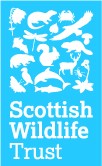 Creating Natural Connections in Cumbernauld Trainee  Full time – 12 months Overall Purpose of the Job This role will be focussed on the goals of the ‘Creating Natural Connections’ Project; improving Cumbernauld’s woods, parks and open spaces for both wildlife and local people. With support from three dedicated Project Officers, you will assist in the delivery of workshops connecting young people to the natural environment, outdoor sessions which help people at risk of poor health and wellbeing, alongside assisting on various conservation tasks. You will work across the ‘Connecting Young People to Nature’, ‘Green Health and Well-being' and ‘Unlocking Community Capacity’ Workstreams, as they contribute to the ‘Habitats and Access’ Works.  Main Duties Assist the Project Officers in the delivery of each workstream. Assist in the delivery of practical volunteer days with young people and the local community. Build respectful relationships with volunteers and the local community which enables them to carry out activities such as tree and hedge-planting, creation of wildflower meadows and removal of invasive species. Ensure the safety of all participants and deliver consistently high standards of Health and Safety and work quality, following appropriate training. Support the community to organise, publicise and deliver a public event at their local open space to celebrate the site and their achievements. Participate in community outreach events to raise awareness of the project and celebrate the town’s open spaces. Support the delivery of workshops within high schools and primary schools. Develop and produce resources to support the four workstreams. Publicity and promotion of Cumbernauld Living Landscape via mediums such as social media and events using branding guidelines and communications protocols. Key Internal and External Contacts External  Schools and other youth group leaders in Cumbernauld, such as Cubs/Scouts/Guides Education and engagement staff in partner organisations Health and social care groups and support workers Cumbernauld community councils and groupsInternal  Work closely with the project team  Communicate with other engagement practitioners and Living Landscape staff within the Scottish Wildlife Trust to develop and promote best practice Personal Specification Location Of Job Scottish Wildlife Trust, Cumbernauld Dept/Region Conservation Reporting To Project Manager  Essential Qualifications Educated to at least NAT 4/5 Essential Experience  Has spent leisure or work time outdoors in nature with a passion for motivating people.Essential Knowledge, Skills and Abilities Good understanding of the need for health and safety relating to outdoor activities  General knowledge of Scottish conservation issues and the Cumbernauld Living Landscape Good communicator  Able to use software packages including Microsoft Word, Excel and PowerPoint.Ability to motivate peopleGood team worker Advantageous Experience of working with people in outdoor environments i.e. uniformed group such as scouts/army cadets Use new technology and ideas to reach new audiences  Driving licence  Date 20/07/2021 Author:  Jenn McNultyCumbernauld Living Landscape Project Manager 